        ΠΑΝΕΠΙΣΤΗΜΙΟ ΘΕΣΣΑΛΙΑΣ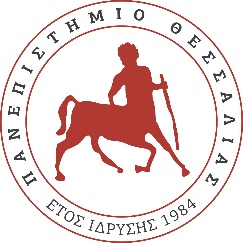                ΣΧΟΛΗ ΕΠΙΣΤΗΜΩΝ ΥΓΕΙΑΣ                               ΚΟΣΜΗΤΕΙΑ                                  ΚΤΙΡΙΟ ΒΙΒΛΙΟΘΗΚΗΣ, 1ος ΟΡΟΦΟΣΤαχυδρομική Διεύθυνση:  ΠΑΝΕΠΙΣΤΗΜΙΟΥ 3, 41500 – ΒΙΟΠΟΛΙΣ, ΛΑΡΙΣΑΤηλέφωνο: 241068 5745-6-7 | Τηλεομοιοτυπία: 241068 5541 | Ηλεκτρονική Διεύθυνση: kosmitia_sey@uth.grΤελετές Ορκωμοσιών Σχολής Επιστήμων Υγείας Σας ενημερώνουμε ότι οι τελετές απονομής πτυχίων στους προπτυχιακούς και μεταπτυχιακούς φοιτητές των Τμημάτων της Σχολής Επιστημών Υγείας καθώς και η αναγόρευση – καθομολόγηση διδακτόρων, θα πραγματοποιηθούν στις ημερομηνίες 3, 4, 5 & 6 Απριλίου 2023, στο Αμφιθέατρο  «Ιπποκράτης» του Τμήματος Ιατρικής στο Campus Βιόπολις στην πόλη της Λάρισας, ως ακολούθως:Δευτέρα 03 Απριλίου 2023Αμφιθέατρο Ιπποκράτης-Βιόπολις-ΛάρισαΈναρξη Τελετής: 10:00 Π.Μ. Τμήμα Κτηνιατρικής (Προπτυχιακοί φοιτητές)Τμήμα Κτηνιατρικής (Υποψήφιος Διδάκτορας)  Λήξη ΤελετήςΕναρξη Τελετης: 11:30 Π.Μ.Τμήμα Βιοχημείας & Βιοτεχνολογίας (Προπτυχιακοί φοιτητές)Τμήμα Βιοχημείας  & Βιοτεχνολογίας (Μεταπτυχιακοί φοιτητές)Βιοτεχνολογία – Ποιότητα Διατροφής και Περιβάλλοντος  Εφαρμογές Μοριακής Βιολογίας – Μοριακή Γενετική – Διαγνωστικοί Δείκτες Τοξικολογία ΒιοεπιχειρείνΤμήμα Βιοχημείας & Βιοτεχνολογίας (Υποψήφιοι Διδάκτορες) Λήξη ΤελετήςΈναρξη Τελετής: 13:30 Τμήμα Φυσικοθεραπείας (Προπτυχιακοί φοιτητές)Λήξη ΤελετήςΤρίτη 04 Απριλίου 2023Αμφιθέατρο Ιπποκράτης-Βιόπολις-ΛάρισαΈναρξη Τελετής: 09:30 π.μ. Τμήμα Ιατρικής (Μεταπτυχιακοί φοιτητές)Υπερηχογραφική λειτουργική απεικόνιση για την πρόληψη και διάγνωση των αγγειακών παθήσεων  Δεοντολογία και Ηθική στις Βιοϊατρικές Επιστήμες Διαγνωστική και Θεραπευτική Προσέγγιση του Διαβητικού Ποδιού Μεθοδολογία Βιοϊατρικής Έρευνας, Βιοστατιστική και Κλινική ΒιοπληροφορικήΔιαχείριση και Αποκατάσταση Βαρέως ΠάσχονταΧειρουργική Παχέος Εντέρου – ΠρωκτούΦυσικές Αρχές Βιοϊατρικής Απεικόνισης και ΑκτινοπροστασίαΛήξη ΤελετήςΈναρξη Τελετής: 11:30 π.μ.Τμήμα Ιατρικής (Μεταπτυχιακοί φοιτητές)Γενετική του Ανθρώπου - Γενετική ΣυμβουλευτικήΧειρουργική Κάτω Κοιλίας Ελάσσονος Πυέλου και ΠερινέουΔΠΜΣ Πρωτοβάθμια Φροντίδα υγείαςΔΠΜΣ Άσκηση, Εργοσπιρομετρία και       ΑποκατάστασηΚλινικές Εφαρμογές Μοριακής ΙατρικήςΑλγολογία και Ανακουφιστική/Παρηγορική  Φροντίδα Λήξη Τελετής Έναρξη Τελετής: 13:30 Τμήμα Ιατρικής (Μεταπτυχιακοί φοιτητές)Καρδιακή ανεπάρκεια – Καρδιο-ογκολογία – Καρδιαγειακή αποκατάστασηΝευροαποκατάστασηΗ Διατροφή στην Υγεία και στη ΝόσοΘρόμβωση και Αντιθρομβωτική ΑγωγήΛήξη ΤελετήςΤετάρτη 05 Απριλίου 2023Αμφιθέατρο Ιπποκράτης-Βιόπολις-ΛάρισαΈναρξη Τελετής: 09:30 π.μ. Τμήμα Ιατρικής (Προπτυχιακοί φοιτητές)Λήξη ΤελετήςΠέμπτη 06 Απριλίου 2023Αμφιθέατρο Ιπποκράτης-Βιόπολις-ΛάρισαΈναρξη Τελετής: 09:30 π.μ. Τμήμα Νοσηλευτικής (Προπτυχιακοί φοιτητές) Α΄ Ομάδα: Αλλέσι έως ΝάσιουΛήξη ΤελετήςΈναρξη Τελετής:  11:30 π.μ.Τμήμα Νοσηλευτικής (Προπτυχιακοί φοιτητές) Β΄ Ομάδα: Νασσάρ-Τράση έως ΧότζαΛήξη ΤελετήςΈναρξη Τελετής: 13:30Τμήμα Ιατρικής (Μεταπτυχιακοί φοιτητές)Ειδίκευση στη Νεφρολογική Φροντίδα   Λήξη Τελετής